Hoạt động học : Trò chơi chữ cái V – R lớp MGL A5Ngày 12/4/2024, các bạn nhỏ lớp MGL A5 hào hứng tham gia hoạt động chữ cái với đề tài: Trò chơi chữ cái V - RBảng tương tác là một trong những thiết bị dạy học tối tân, một công cụ hỗ trợ dạy học hiện đại hiện nay. Bảng tương tác thông minh tạo hứng thú giúp trẻ tiếp thu bài nhanh hơn, hiệu quả hơn. Có thể tích hợp được nhiều môn học: Toán, vẽ, trò chơi, âm nhạc, làm quen chữ cái, các hoạt động khám phá thế giới xung quanh…Mỗi giờ học với bảng tương tác đều đem đến cho trẻ nhiều niềm hứng khởi, thích thú với những tính năng vô cùng đa dạng của bảng tương tác. Tại trường Mầm non Hoa Sữa giáo viên các lớp đã chủ động thiết kế các trò chơi trên hệ thống bảng tương tác để tổ chức các hoạt động một cách hiệu quả tạo được sự hứng thú cho trẻ.Một số hình ảnh trong hoạt động "Trò chơi chữ cái R- V của các  bạn nhỏ lớp Mẫu giáo Lớn A5 mời quý phụ huynh cùng ngắm nhìn!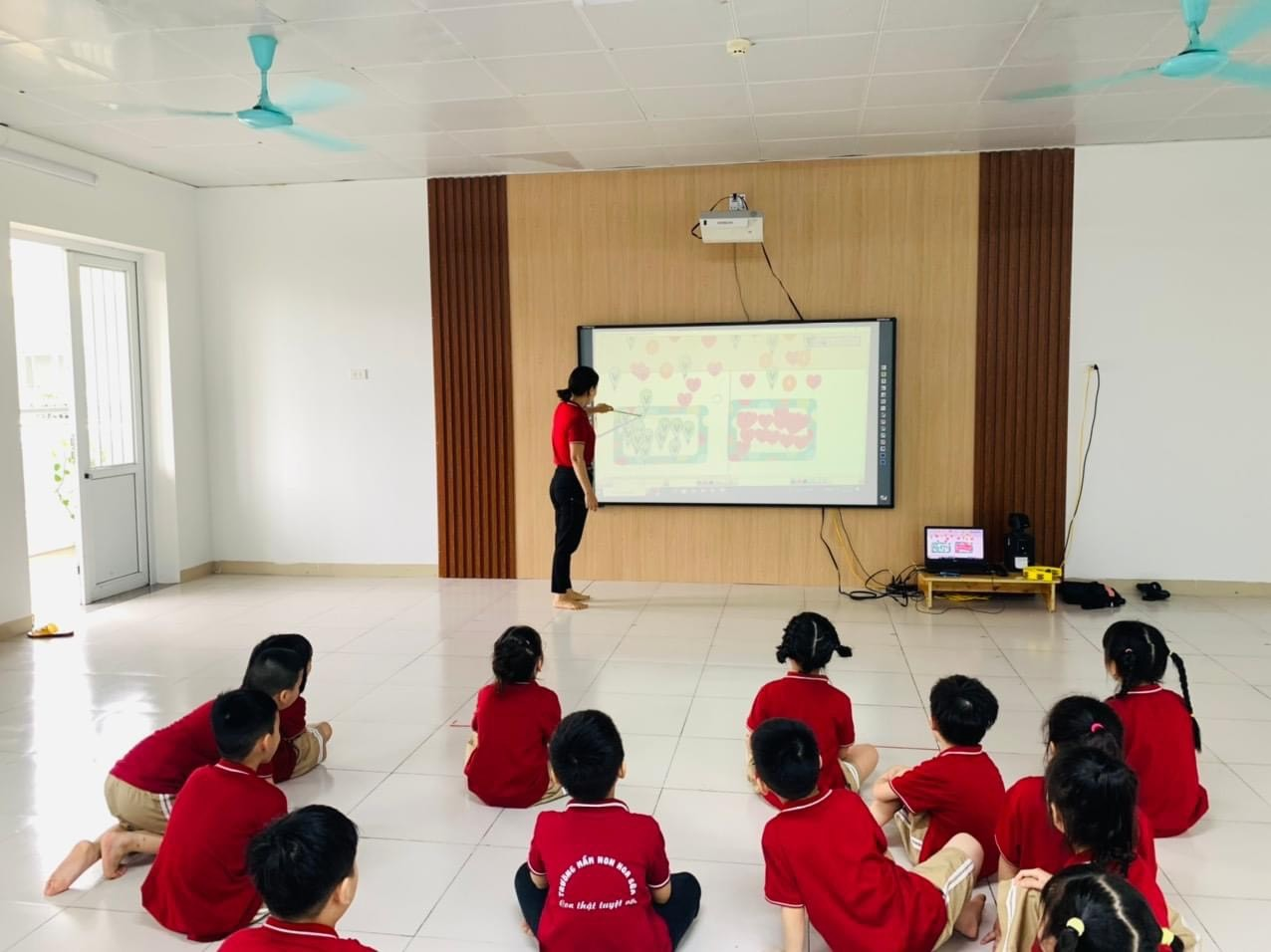 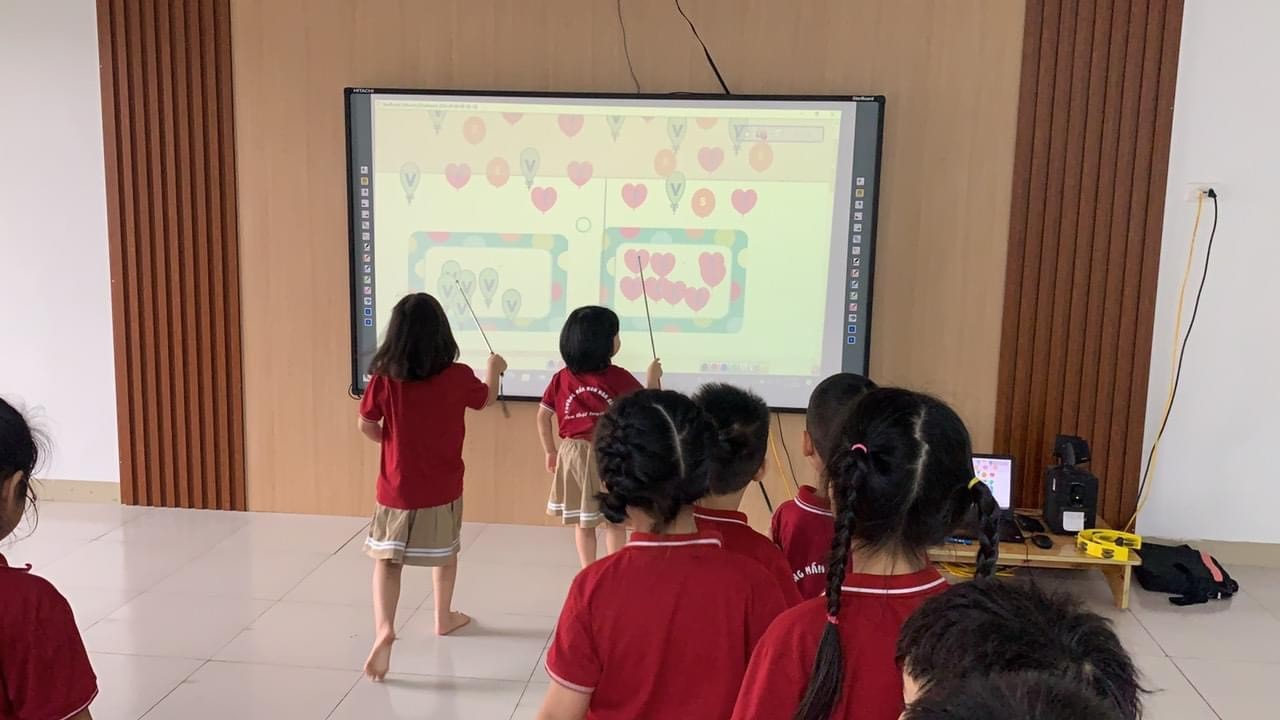 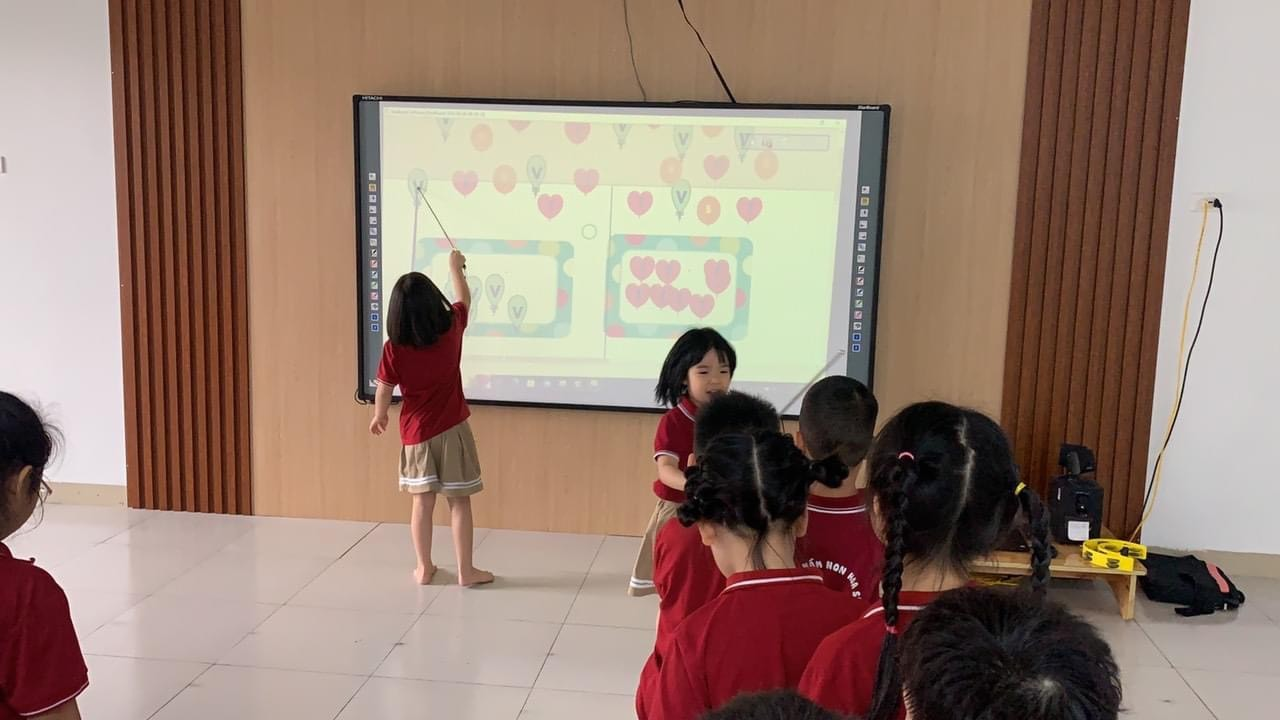 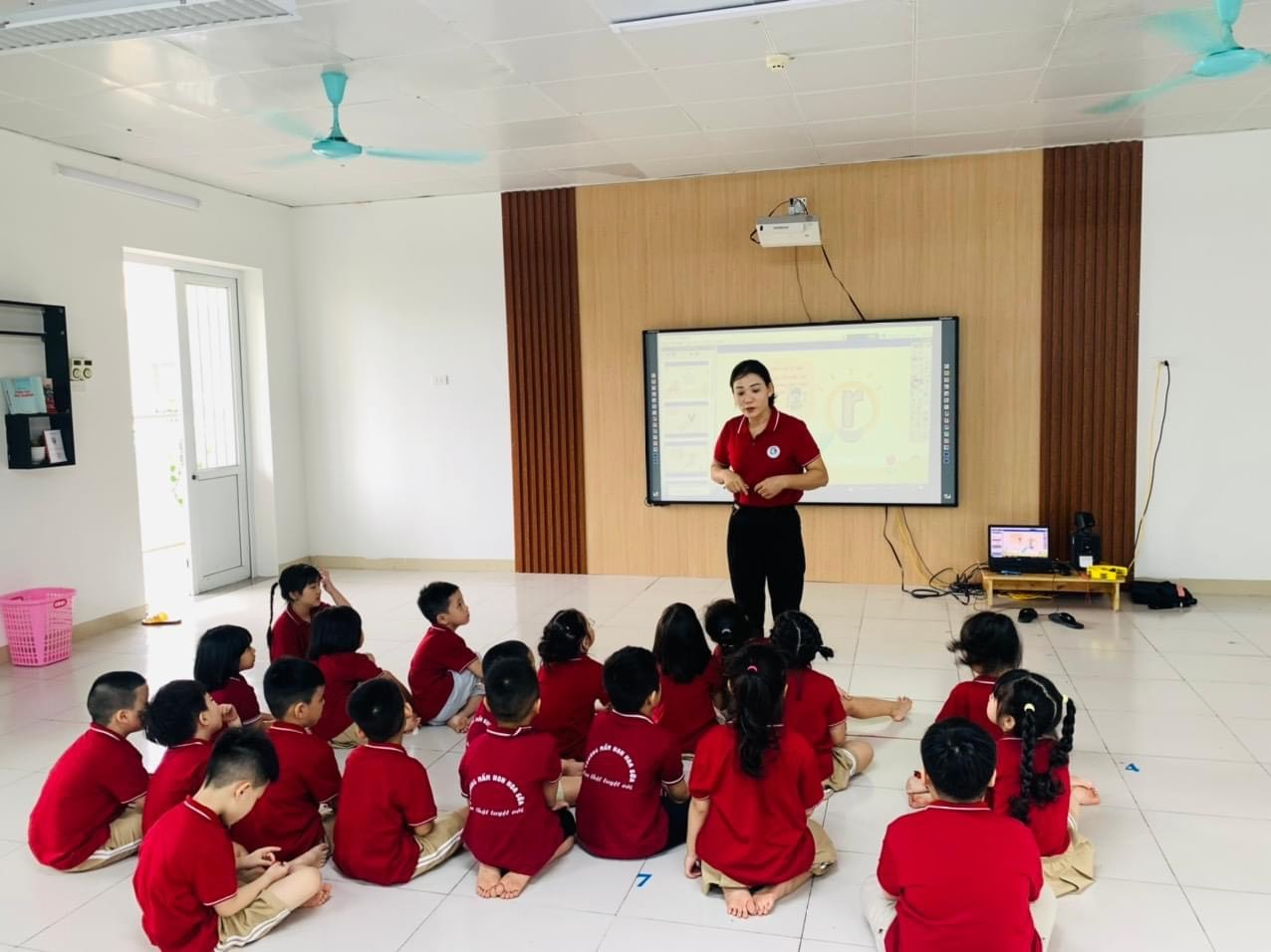 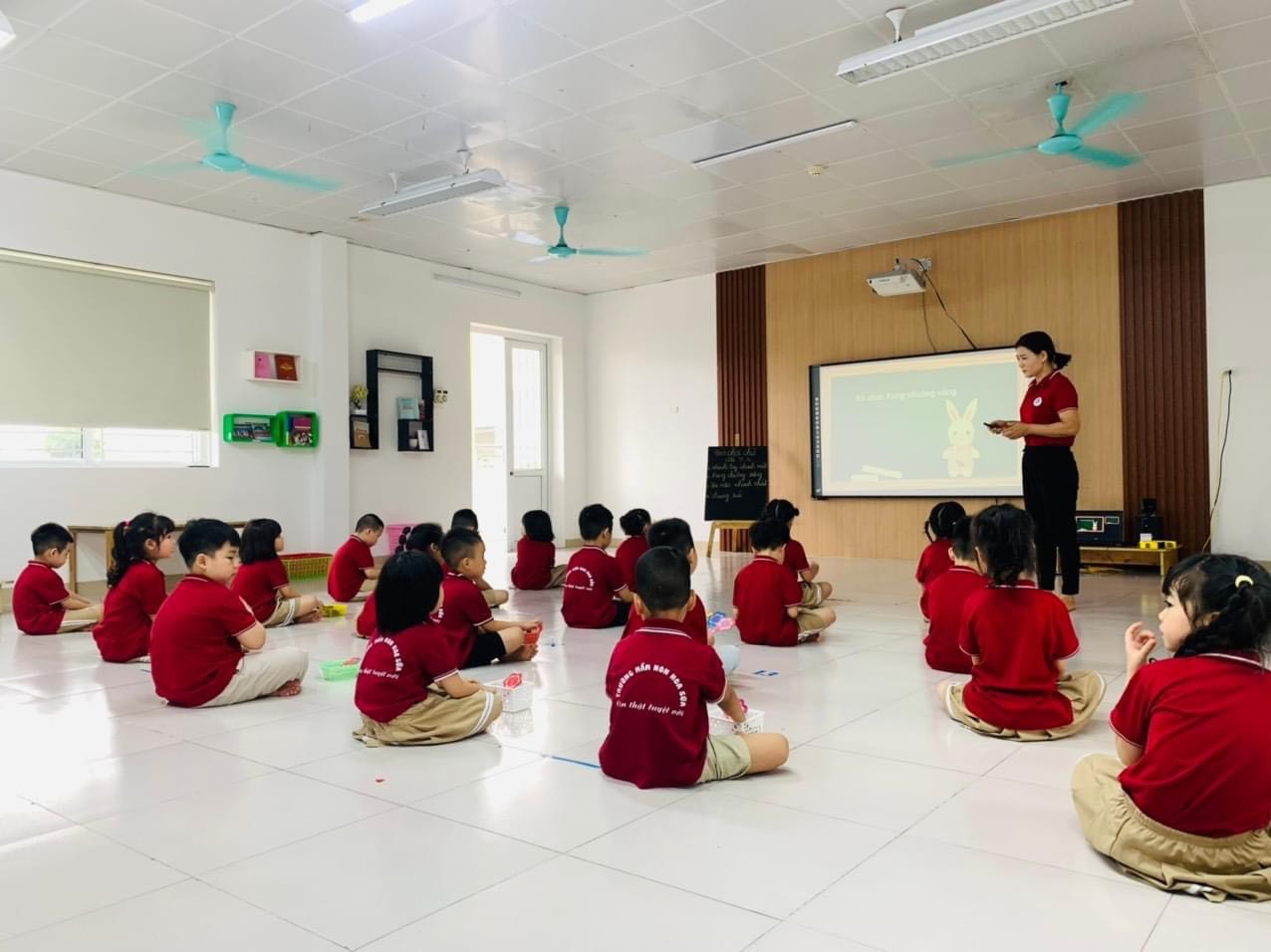 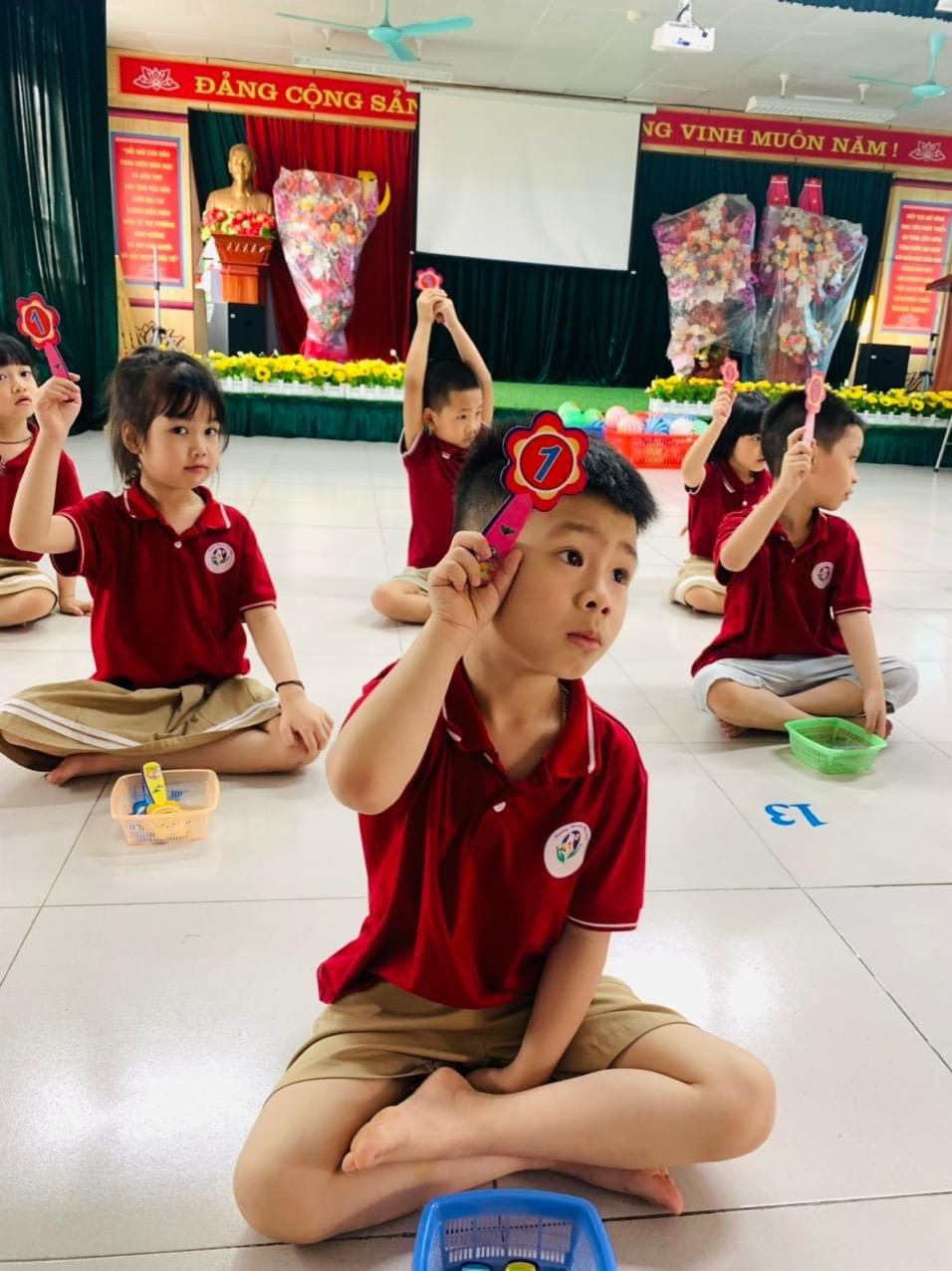 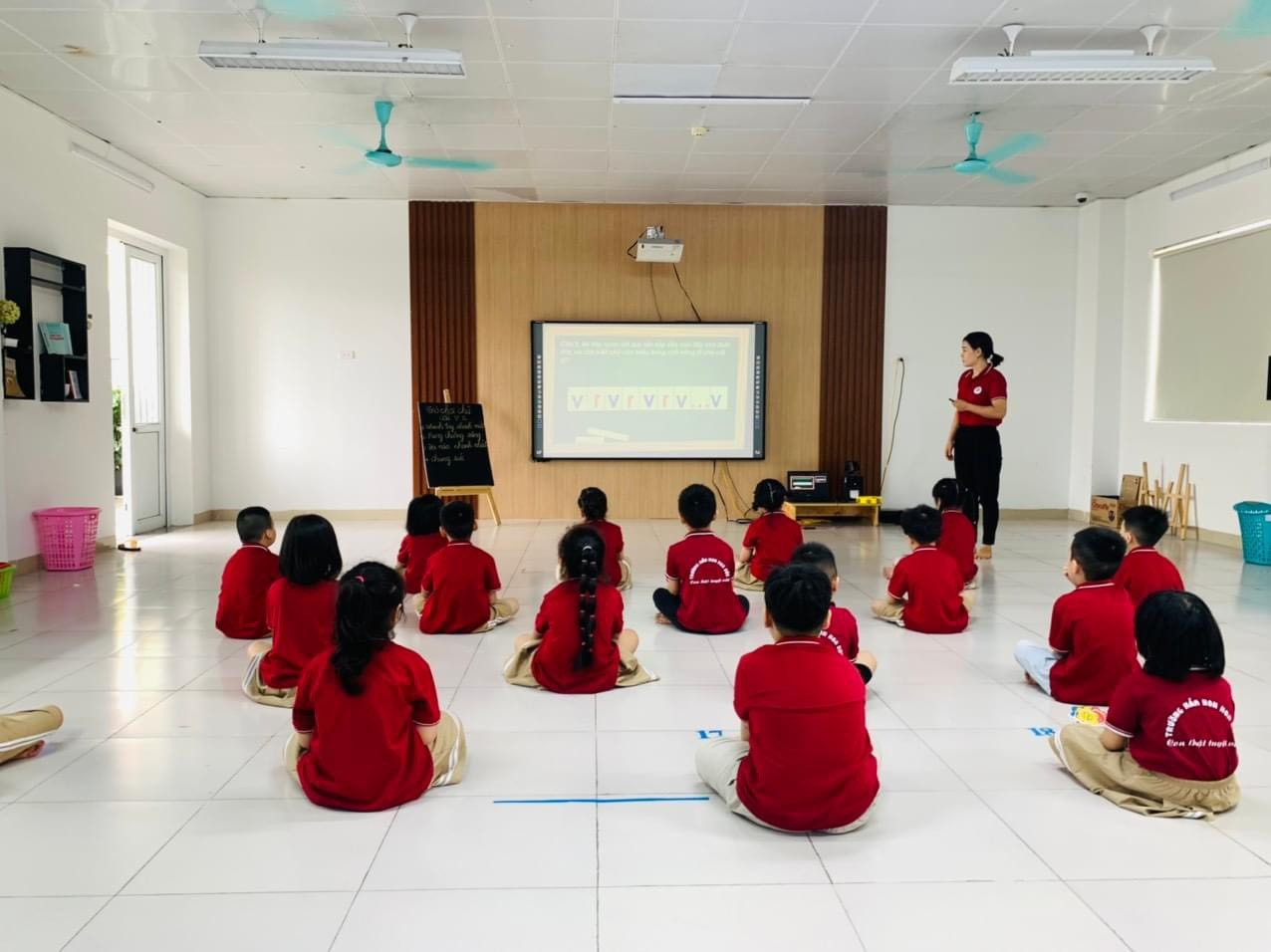 